ATIVIDADES PARA A SEMANA 21 A 25 DE JUNHO.Olá criança, este é o Roteiro de estudo para a semana onde estaremos fazendo uma revisão das atividades de acordo com os assuntos trabalhados em matemática. Realizar as atividades no caderno solicitado e entregue na secretaria da escola até dia 25-06-2021. DISCIPLINA DE MATEMÁTICA1-Copie e resolva no caderno as operações e faça a prova real.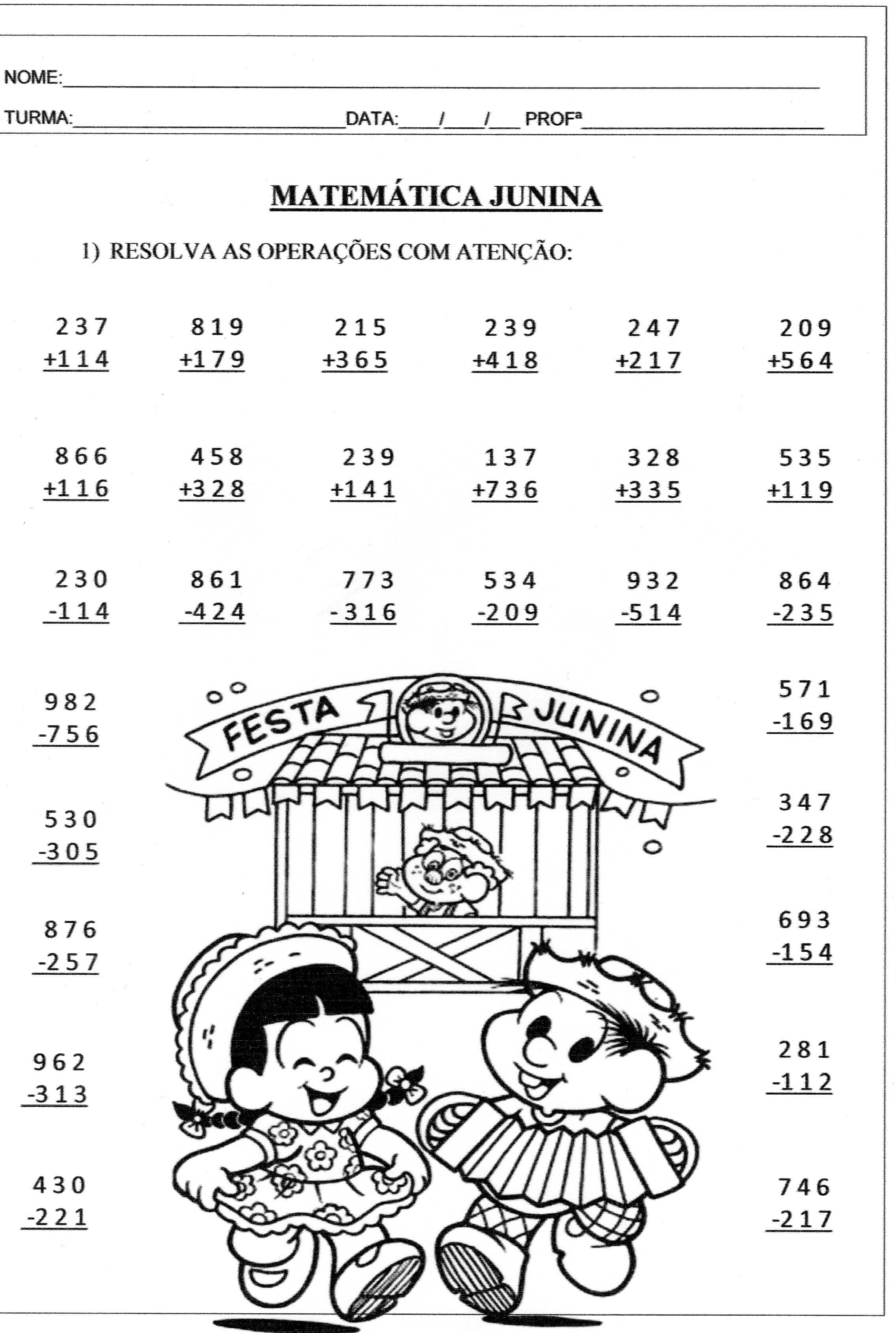 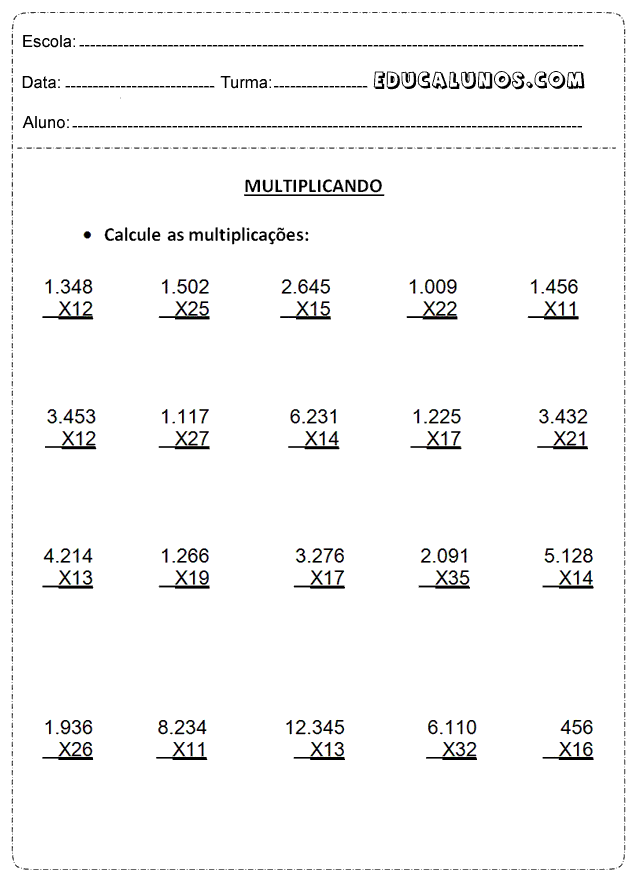 2-Junto com o aluno separe os ingredientes para fazer o bolo. (Envie as fotos no whatsApp da professora).Converse sobre as unidades de medida, quilo, litro e divisão.Chame a atenção das crianças para a leitura da receita, ½, ¼.Receita de bolo de fubá: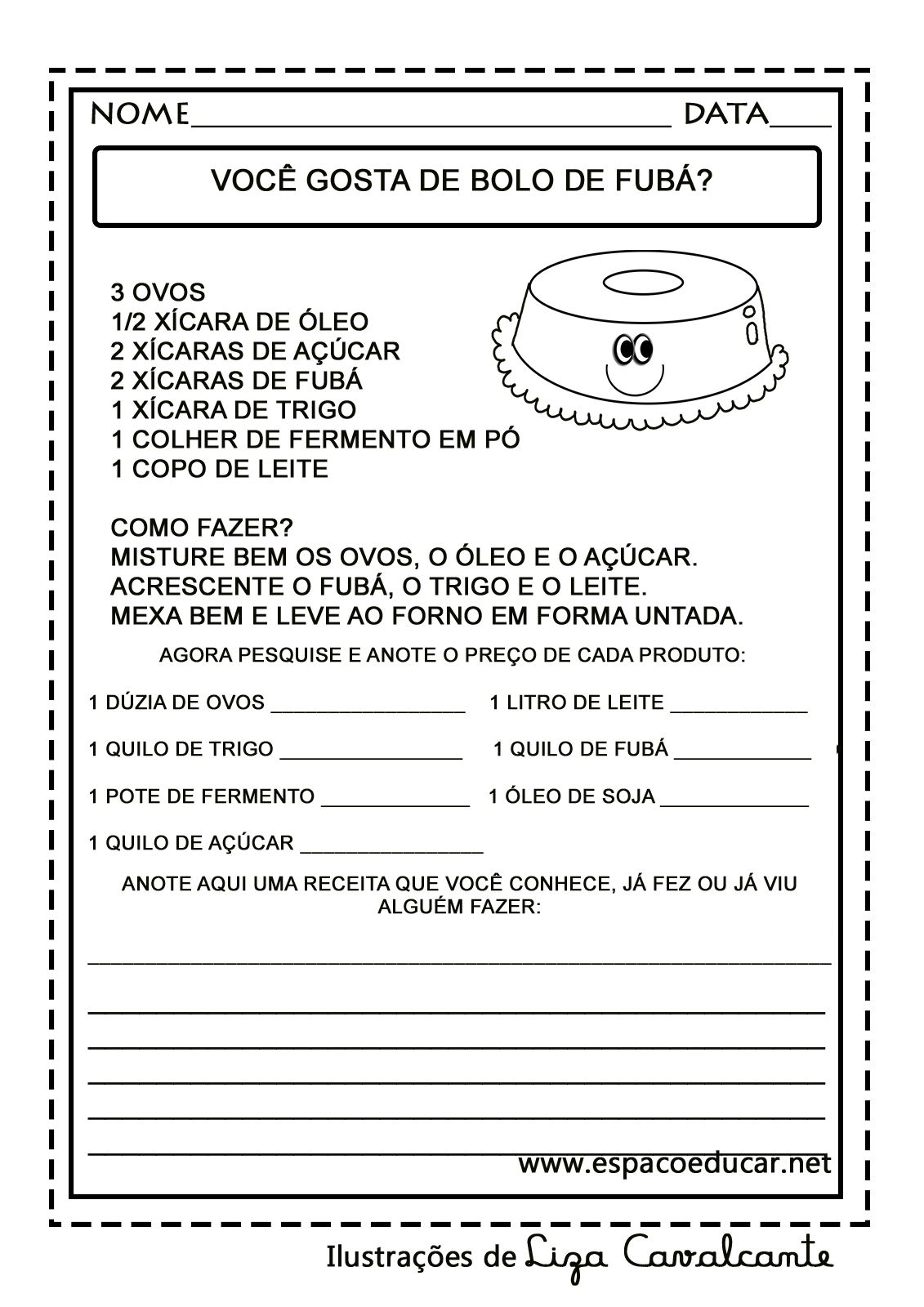 TENHA UMA BOA SEMANA!!!!Escola Municipal de Educação Básica Augustinho Marcon.Catanduvas, junho de 2021.Diretora: Tatiana Bittencourt Menegat. Assessora Técnica Pedagógica: Maristela Apª. Borella Baraúna.Assessora Técnica Administrativa: Margarete Petter Dutra.Professora: Daniela Garbin.Segunda professora: Edilaine GonçalvesAluno(a)_________________________________________________________Disciplina de Matemática.5º ano 01 e 02